№ п/п№ п/пПредметМесто проведенияСроки проведенияДата показа работДата апелляцииДата опубликования результатовВремя, предусмотренное на выполнение заданийЧто дополнительно нужно взять с собойАнглийский языкАнглийский языкФедеральное государственное бюджетное образовательное учреждение высшего образования ”Волгоградский государственный социально-педагогический университет“ Адрес: 400066, г. Волгоград, пр. им. В.И.Ленина, д. 2726 февраля - письменный тур27 февраля - устный тур5 марта6 марта12 марта180 мин.15 минут – подготовка ответа,         15 минут – ответ пары участниковАстрономияАстрономияФедеральное государственное автономное образовательное учреждение высшего образования ”Волгоградский государственный университет“ Адрес: 400062, г. Волгоград, пр. Университетский, д. 10013 января -теоретический тур19 января22 января27 января180 мин.карандаш, линейка, инженерный непрограммируемый калькуляторБиологияБиологияФедеральное государственное бюджетное образовательное учреждение высшего образования ”Волгоградский государственный медицинский университет“Министерства здравоохраненияРоссийской Федерации Адрес: 400131, г. Волгоград, ул. Рокоссовского, д. 1 г25 января -теоретический тур27 января - практический тур1 февраля5 февраля10 февраля180 мин.180 мин.ГеографияГеографияФедеральное государственное бюджетное образовательное учреждение высшего образования ”Волгоградский государственный социально-педагогический университет“ Адрес: 400066, г. Волгоград, пр. им. В.И.Ленина, д. 2715 февраля - теоретический тур +практический туртестовый тур21 февраля26 февраля29 февраля150 мин.30 мин.карандаш простой и ластик, линейка не менее 25 см, транспортир, непрограммируемый калькуляторИнформатика Федеральное государственное бюджетное образовательное учреждение высшего образования ”Волгоградский государственный технический университет” Адрес: 400005, г. Волгоград, пр. им. В.И.Ленина, 28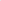 20 января – 1-й компьютерный тур22 января – 2-й компьютерный тур30 января31 января5 февраля300 мин. 300 мин.карандаш, стирательная резинка, циркуль, линейкаИскусство (мировая художественная культура)Искусство (мировая художественная культура)Федеральное государственное бюджетное образовательное учреждение высшего образования ”Волгоградский государственный социально-педагогический университет“ Адрес: 400066, г.Волгоград, пр. им. В.И.Ленина, д. 2712 января -теоретический тур19 января22 января26 января180 мин.Испанский языкИспанский языкФедеральное государственное бюджетное образовательное учреждение высшего образования ”Волгоградский государственный социально-педагогический университет“ Адрес: 400066, г. Волгоград, пр. им. В.И.Ленина, д. 2715 января - письменный тур16 января - устный тур23 января24 января30 января180 мин.ИсторияИсторияФедеральное государственное автономное образовательное учреждение высшего образования ”Волгоградский государственный университет“ Адрес: 400062, г. Волгоград, пр. Университетский, д. 10023 января - практический тур24 января -теоретический тур31 января1 февраля7 февраля180 мин.180 мин.Итальянский языкИтальянский языкФедеральное государственное бюджетное образовательное учреждение высшего образования ”Волгоградский государственный социально-педагогический университет“ Адрес: 400066, г. Волгоград, пр. им. В.И.Ленина, д. 276 февраля - письменный тур7 февраля - устный тур14 февраля15 февраля21 февраля180 мин.1мин. на подготовку ответа,  от 1 до 3 мин. на ответ каждого участникаКитайский языкКитайский языкФедеральное государственное бюджетное образовательное учреждение высшего образования ”Волгоградский государственный социально-педагогический университет“ Адрес: 400066, г. Волгоград, пр. им. В.И.Ленина, д. 276 февраля - письменный тур7 февраля - устный тур14 февраля15 февраля21 февраля180 мин.50 мин. на подготовку для группы, презентация- не более 7-10 минут, но не менее 4 мин.ЛитератураФедеральное государственное автономное образовательное учреждение высшего образования ”Волгоградский государственный университет“ Адрес: 400062, г. Волгоград, пр. Университетский, д. 10013 февраля 20 февраля21 февраля27 февраля300 мин.МатематикаМатематикаФедеральное государственное автономное образовательное учреждение высшего образования ”Волгоградский государственный университет“ Адрес: 400062, г. Волгоград, пр. Университетский, д. 10031 января -   первый тур01 февраля -второй тур8 февраля9 февраля15 февраля235 мин.235 мин.циркуль, линейкаНемецкий языкНемецкий языкФедеральное государственное бюджетное образовательное учреждение высшего образования ”Волгоградский государственный социально-педагогический университет“ Адрес: 400066, г. Волгоград, пр. им. В.И.Ленина, д. 2710 февраля -письменный тур12 февраля -устный тур20 февраля21 февраля26 февраля180 мин.60 мин. на подготовку, 10-12 мин. на групповую презентацию ОБЖОБЖФедеральное государственное бюджетное образовательное учреждение высшего образования ”Волгоградский государственный аграрный университет“ Адрес: 400002, г. Волгоград, ул. Казахская, д. 3328 февраля -теоретический тур29 февраля - практический тур6 марта11 марта14 марта120 мин.Необходимо наличие медицинского заключения о допуске к участию в физкультурных и спортивных мероприятиях; участники практ. тура должны быть в спортивной форме, закрывающей локти и колени, иметь спортивную обувь без металлических шиповОбществознаниеОбществознаниеФедеральное государственное автономное образовательное учреждение высшего образования ”Волгоградский государственный университет“ Адрес: 400062, г. Волгоград, пр. Университетский, д. 100Волжский филиал федерального государственного автономного образовательного учреждения высшего образования  ”Волгоградский государственный университет“ Адрес: 404133, Волгоградская  область, г. Волжский, 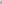 ул. 40 лет Победы, д. 1102 февраля - первый тур03 февраля –второй тур12 февраля13 февраля17 февраля180 мин.150 мин.ПравоПравоФедеральное государственное автономное образовательное учреждение высшего образования ”Волгоградский государственный университет“ Адрес: 400062, г. Волгоград, пр. Университетский, д. 10019 февраля - письменный тур26 февраля27 февраля4 марта120 мин.Русский языкФедеральное государственное автономное образовательное учреждение высшего образования ”Волгоградский государственный университет“ Адрес: 400062, г. Волгоград, пр. Университетский, д. 100Волжский филиал федерального государственного автономного образовательного учреждения высшего образования  ”Волгоградский государственный университет“ Адрес: 404133, Волгоградская  область, г. Волжский, ул. 40 лет Победы, д. 11Государственное автономное профессиональное образовательное учреждение ”Волгоградский социально-педагогический колледж“ Адрес: 400094, г. Волгоград, ул. Кутузовская, 517 января 23 января24 января31 января180 мин.ТехнологияТехнологияМуниципальное общеобразовательное учреждение ”Лицей № 9 имени заслуженного учителя школы Российской Федерации А.Н. Неверова Дзержинского района Волгограда” Адрес: 400137, г. Волгоград, ул. 8-й Воздушной Армии, д.26аМуниципальное общеобразовательное учреждение ”Средняя школа № 40 Дзержинского района Волгограда“ Адрес: 400094, г. Волгоград, ул. им. 51-й Гвардейской дивизии, д.48Государственное автономное учреждение дополнительного профессионального образования ”Волгоградская государственная академия последипломного образования“Адрес: 404131, г. Волгоград, ул. Новодвинская, д. 19а20 февраля –        I тур - теоретический, II тур -практический21 февраля – III тур - представление и защита индивидуального проекта29 февраля1 марта6 марта120 минутпрофиль «Техника, технологии и техническое творчество»        до 3-х часов        (от 120 до 180 минут);профиль «Культура дома, дизайн и технологии»       1 час 20 минут (80 минут) – моделирование и 2 часа (120 минут) – обработка швейного изделиядо 10 минутЛинейка, циркуль, ластик, карандаш, транспортир, непрограммируемый калькуляторНаличие специализированной одежды / формы или костюмаФизикаФизикаФедеральное государственное бюджетное образовательное учреждение высшего образования ”Волгоградский государственный технический университет” Адрес: 400005, г. Волгоград, пр. им. В.И.Ленина, 2829 января - практический тур30 января -теоретический тур5 февраля6 февраля13 февраля300 мин. -      для учащихся 9 – 11 классов300 мин. -       для учащихся 9 – 11 классов;карандаш, ластик, циркуль, транспортир, линейка, непрограммируемый калькуляторФизическая культураФизическая культураФедеральное государственное бюджетное образовательное  учреждение высшего образования ”Волгоградская государственная академия физической культуры“ Адрес: 400005, г. Волгоград, 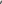 пр. им. В.И.Ленина, д. 7816 февраля -теоретический тур17 февраля -практический тур26 февраля27 февраля2 марта45 мин.Должны предоставить медицинскую справку о допуске к участию в практических испытаниях олимпиады;форма участника должна соответствовать требованиям практического испытанияФранцузский языкФедеральное государственное бюджетное образовательное учреждение высшего образования ”Волгоградский государственный социально-педагогический университет“ Адрес: 400066, г. Волгоград, пр. им. В.И.Ленина, д. 2710 января – письменный тур11 января - устный тур18 января19 января25 января235 мин. 
25 минут на каждого участника (15 мин. на подготовку; 8-10 мин. на устный ответ)ХимияХимияФедеральное государственное бюджетное образовательное учреждение высшего образования "Волгоградский государственный технический университет"400006, г. Волгоград, ул. Дегтярева, д. 218 января -теоретический тур19 января-практический тур26 января29 января2 февраля235 мин.235 мин.инженерный калькулятор,химический халат, защитные резиновые перчатки и защитные очки ЭкологияЭкологияФедеральное государственное бюджетное образовательное учреждение высшего образования ”Волгоградский государственный технический университет“ Адрес: 400074, г. Волгоград, ул. Академическая, д. 108 февраля -теоретический тур09 февраля -проектный тур16 февраля19 февраля22 февраля180 мин.5-7 мин. на каждого участникаЭкономикаЭкономикаФедеральное государственное бюджетное образовательное учреждение высшего образования ”Волгоградский государственный технический университет” Адрес: 400005, г. Волгоград, пр. им. В.И.Ленина, 2826 января 5 февраля6 февраля9 февраля180 мин.линейка, карандаш, ластик, непрограммируемый калькулятор